Publicado en Barcelona el 15/01/2019 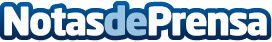 El 45,5% de las marcas organizan sorteos tanto en Facebook como en InstagramSegún una encuesta de Easypromos, el 25,7% de los organizadores de sorteos utilizan únicamente Facebook. El 6,1% de las marcas encuestadas sólo realizan sorteos en Instagram. El 32,5% de las marcas organizan un sorteo al mes de promedioDatos de contacto:Sílvia Martí FerrerComunicación y Marketing - EasypromosNota de prensa publicada en: https://www.notasdeprensa.es/el-455-de-las-marcas-organizan-sorteos-tanto Categorias: Nacional Marketing Emprendedores E-Commerce Recursos humanos http://www.notasdeprensa.es